Reviewers: Semina, Angelina, Anna: 4th grade Primary school pupils Book: Peter's Long walkAuthor: Alki ZeiType: FictionPictures: enoughFor: Boys & girlsAge: 9 - 11Review: 27 October 1940: Peter's mother tells him that a war has broken out. Peter is nine years old, he has got a tortoise pet, he loves American movies and he knows nothing about real wars....But now his life is different. He starts a long walk in occupied Athens  and meets hungry, scared and tortured people. But he also meets brave people ready to fight for independence. Following his favourite heroes of the Greek History, Peter- who is now a teenager- along with his sister Antigone and his friends, takes part in the Greek Resistance against the Italians and Germans. His motto is a song, 'Let's look always ahead, let's fight for a new life...' Read the book and admire Peter's bravery and inventive mindRating: AWESOME!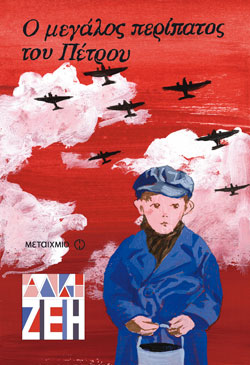 